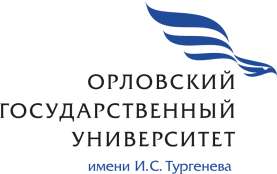 ИНФОРМАЦИОННОЕ ПИСЬМОГлубокоуважаемые коллеги!ФГБОУ ВО «Орловский государственный университет имени И.С. Тургенева» 19-20 октября 2023 года проводит VI Международную научно-практическую конференцию «Перспективы отраслевого взаимодействия в комплексной реабилитации».Целью проведения конференции является интеграция результатов научно-исследовательской и опытно-практической деятельности, накопленных международным профессиональным сообществом, при решении проблемы обеспечения системного многоуровневого исследования факторов здоровья человека с целью развития межотраслевого подхода к организации процесса комплексной реабилитации и абилитации групп населения.Задачи конференции:- обсуждение теоретико-методологических и технологических аспектов организации процесса реабилитации (включая социализацию/ресоциализацию) групп населения, представленных в различных отраслях научного знания (медицине, психологии, педагогике, юриспруденции и др.).- активизация процессов разработки инновационных технологий медико-педагогической, социально-психологической, физической, пищевой коррекции, направленных на повышение уровня реабилитационного потенциала групп населения.- выявление и описание лучших образцов инновационной практики в организациях, осуществляющих комплексную реабилитацию групп населения.- интенсификация процессов взаимодействия межотраслевых структур в целях развития концепции комплексной реабилитации и абилитации групп населения.К участию в работе конференции приглашаются: научные работники, ученые – специалисты по заявленным тематикам, психологи, социальные и коррекционные педагоги; специалисты по лечебной, адаптивной физической культуре и физической реабилитации, сотрудники медицинских учреждений (включая санатории и реабилитационные центры), учреждений системы образования (включая коррекционные и оздоровительные школы и ДОУ), социальных учреждений; специалисты пищевой промышленности; юристы; экономисты, разработчики нового медицинского оборудования; представители производителей медицинских изделий.В рамках конференции будут обсуждаться следующие вопросы:Направления развития и совершенствование технологий медицинской реабилитации в РФ и за рубежом.Опыт организации реабилитации и оздоровления часто и длительно болеющих детей.Особенности психолого-педагогического сопровождения лиц, находящихся на длительном лечении и часто болеющих детей.Использование социоприродного окружения в процессе социализации и реабилитации.Мехатроника в процессе комплексной реабилитации.Психолого-педагогическая реабилитация в комплексной реабилитации пациентов различного профиля.Психолого-педагогического сопровождение образовательного процесса в свете модернизации российского образования: приоритеты, проблемы, решения.Здоровьесберегающая образовательная среда: теория и практика.Перспективы цифровизации комплексной реабилитации.Экономико-управленческие подходы к решению задач комплексной реабилитации.Вопросы правовой грамотности специалистов.Отраслевое взаимодействие в комплексной реабилитации участников СВО и их семей.Фитология и качество жизни.Направления и перспективы современной апидологии.Здоровое питание как стратегический фактор комплексной реабилитации.Факторы здорового образа жизни и их влияние на адаптивные возможности человека.Применение средств физической культуры в комплексной реабилитации.Опыт становления комплексной реабилитации групп населения в Орловской области.В ходе работы конференции планируются: пленарное заседание, работа секций по направлениям, мастер-классы, дискуссионные площадки, выставка продукции медицинского назначения, стендовые выставки-презентации и др.Основные организаторы конференции:Правительство Орловской областиФГБОУ ВО «Орловский государственный университет имени И.С. Тургенева»При участии: Монгольский национальный университет медицинских наук, Монголия, г. Улан-БаторРеспубликанский научно-практический центр медицинских технологий, информатизации, управления и экономики здравоохранения, Республика Беларусь, г. МинскГУО «Минский городской институт развития образования», Республика Беларусь, г. МинскУниверситет имени Салахаддина, Республика Ирак, г. ЭрбильКостанайский политехнический высший колледж, Республика Казахстан, г. КостанайФГАНУ «Всероссийский научно-исследовательский институт молочной промышленности», Россия, г. МоскваФГБОУ ВО «Московский государственный медико-стоматологический университет им. А.И. Евдокимова», Россия, г. МоскваФГБОУ ВО «Луганский государственный медицинский университет имени Святителя Луки» Министерства здравоохранения Российской Федерации, Россия, г. ЛуганскФГБОУ ВО «Восточно-Сибирский государственный университет технологий и управления», Россия, г. Улан-УдэФГАОУ ВО «Южный федеральный университет», Россия, г. Ростов-на-ДонуГОУ ВО МО «Государственный гуманитарный технологический университет», Россия, г. Орехово-ЗуевоФГБОУ ВО «Новгородский государственный университет имени Ярослава Мудрого», Россия, г. Великий НовгородФилиала Российского общества «Знание» в Орловской области»Ассоциация развития финансовой грамотностиОрловское региональное отделение Общественной организации «Вольное экономическое общество России»Место проведения: ФГБОУ ВО «Орловский государственный университет имени И.С. Тургенева», г. Орёл, ул. Наугорское шоссе, д. 29.Условия участия в конференцииДля участия в конференции необходимо до 15 октября 2023 г. отправить на электронный адрес grishinayuliyav@yandex.ru заявку на участие (Приложение 1) и статью (оригинальность не менее 70%), оформленную в соответствии с требованиями (Приложение 2, Приложение 3). Рабочие языки конференции: русский и английский.По результатам конференции будет издан сборник научных трудов с присвоением международного книжного номера ISBN, кодов УДК и ББК, размещением в РИНЦ (Российский индекс научного цитирования), обязательной рассылкой по ведущим библиотекам и педагогическим вузам Российской Федерации. Авторам предоставляется электронная версия сборника.Статьи до 6 страниц присылаются до 15 октября 2023 г. Сборник научных трудов будет опубликован в течение трех месяцев после проведения конференции.В теме письма указывать: «И.И. Иванов. VI Конференция».К письму прикрепляются документы:1. И.И.Иванов. Заявка . 2. И.И.Иванов. Статья.3. Справка на плагиат (полный отчет)Сайт прохождения статьи на оригинальность: https://www.antiplagiat.ru/ (тариф Full) или в системе «Антиплагиат. ВУЗ» (оригинальность не менее 70%).Сайт для транслитерацииhttp://translit-online.ruСправочник по  УДКhttps://www.teacode.com/online/udc/Примечания: если статья опубликована на английском языке, то должен быть перевод соответственно на русский язык всех указанных выше элементов публикации. В тексте статьи и в сведениях об авторах, списке литературы и т.п. слово «Орёл» писать с двумя точками.Письмо будет обработано в течение 2-3 рабочих дней при правильном указании темы в письме. Для регистрации участников и бронирования гостиницы (возможно проживание в общежитии университета) необходимо заполнить заявку участника и выслать её до 15 октября 2023 года на E-mail: grishinayuliyav@yandex.ruПитание и проживание – за счет направляющей стороны.Контактная информация:Контактное лицо: Гришина Юлия Викторовна, доцент кафедры теории и истории социальной педагогики и социальной работы, ФГБОУ ВО «Орловский государственный университет имени И.С. Тургенева», г. Орел, Россия.Телефон: 8-915-505-51-01E-mail: grishinayuliyav@yandex.ruС уважением, Оргкомитет.Приложение 1Заявка на участие в VI Международной научно-практической конференции«Перспективы отраслевого взаимодействия в комплексной реабилитации»Приложение 2Требования к оформлению материалов1. К публикации принимаются статьи объемом до 6-ти страниц машинописного текста.2. Для набора текста, формул и таблиц следует использовать редактор Microsoft Word для Windows. Перед набором текста настройте указанные ниже параметры текстового редактора: поля по 2 см; шрифт Times New Roman, размер – 16; межстрочный интервал – 1; выравнивание по ширине; абзацный отступ выставляется автоматически 1,25 см; ориентация листа – книжная. Режим «расстановка переносов» отключен! Используемые в статье изображения должны быть формата: jpg, gif, bmp; изображения, выполненные в MS Word, не принимаются. Все рисунки и таблицы должны быть пронумерованы и снабжены названиями или подрисуночными подписями.3. Правила размещения текста статьи:3.1. УДК (выравнивание по левому краю)3.2. Через пустую строку НАЗВАНИЕ СТАТЬИ (шрифт прописные, полужирное начертание, выравнивание по центру)3.3. Через пустую строку Ф.И.О. автора статьи полностью (шрифт полужирное курсивное начертание, выравнивание по левому краю)3.4. На следующей строке ученая степень, ученое звание, должность, место работы (учебы), город, страна, адрес электронной почты (курсивное начертание, выравнивание по левому краю) (если авторов статьи несколько, то информация повторяется для каждого автора. Не более 3 авторов)3.5. Через пустую строку Аннотация. Текст аннотации на русском языке не более 600 знаков (считая с пробелами). 3.6. Ключевые слова: не менее 5 слов на русском языке, отделяются друг от друга запятой3.7. Через пустую строку Информация, указанная в п. 3.2-3.6. повторяется на английском языке.3.8. Через пустую строку – текст статьи.3.9. Через пустую строку подзаголовок Список источников (шрифт полужирное начертание, выравнивание по центру). После него приводится перечень затекстовых библиографических ссылок. В перечень затекстовых библиографических ссылок включают записи только на ресурсы, которые упомянуты или цитируются в основном тексте статьи. Библиографическую запись для перечня затекстовых библиографических ссылок составляют по ГОСТ Р 7.0.5. Библиографические записи в перечне затекстовых библиографических ссылок нумеруют и располагают в порядке цитирования источников в тексте статьи. Отсылки в тексте на соответствующий источник оформляют в квадратных скобках, например: [1, с. 277]. 	3.10. Через пустую строку подзаголовок References (шрифт полужирное начертание, выравнивание по центру). После него приводят перечень затекстовых библиографических ссылок на латинице. Образец оформления статьи УДК14:371.4НАГЛЯДНОСТЬ КАК СРЕДСТВО ФОРМИРОВАНИЯ МЕТАПРЕДМЕТНЫХ ОБРАЗОВАТЕЛЬНЫХ РЕЗУЛЬТАТОВМарчукова Светлана Марковна доктор педагогических наук, проректор Исследовательского педагогического центра…,Санкт-Петербург, Россия, marchukova@bk.ruАннотация. Статья раскрывает ….Ключевые слова: пансофия, … метапредметные результаты образованияVISIBILITY AS A MEANS FOR FORMING META-SUBJECT EDUCATIONAL OUTCOMESSvetlana M. Marchukovadoctor ped. Sciences, Vice-Rector of Research Pedagogical Centre …,Saint-Petersburg, Russia, marchukova@bk.ruAbstract. The article …Keywords: pansophia, … metasubject results of educationАктуальность исследования…..Список источниковМарчукова С.М. Идея пансофийности в педагогических трудах Я.А. Коменского: перспективы нового осмысления пансофии // Педагогика. 2013. № 9. С. 109 – 113. References1.	Marchukova S.M. Ideya pansofijnosti v pedagogicheskih trudah Ya.A. Komenskogo: perspektivy novogo osmysleniya pansofii // Pedagogika. 2013. № 9. S. 109 – 113. Ф.И.О.Место работы, контактный телефонДолжность Ученая степень, ученое звание E-mail: Контактный номерТема доклада (статьи) Язык публикации Направление работы конференции (секция) Форма участия (очное, заочное, дистанционное) Презентация (да, нет) Запрос гостиницы (да, нет)